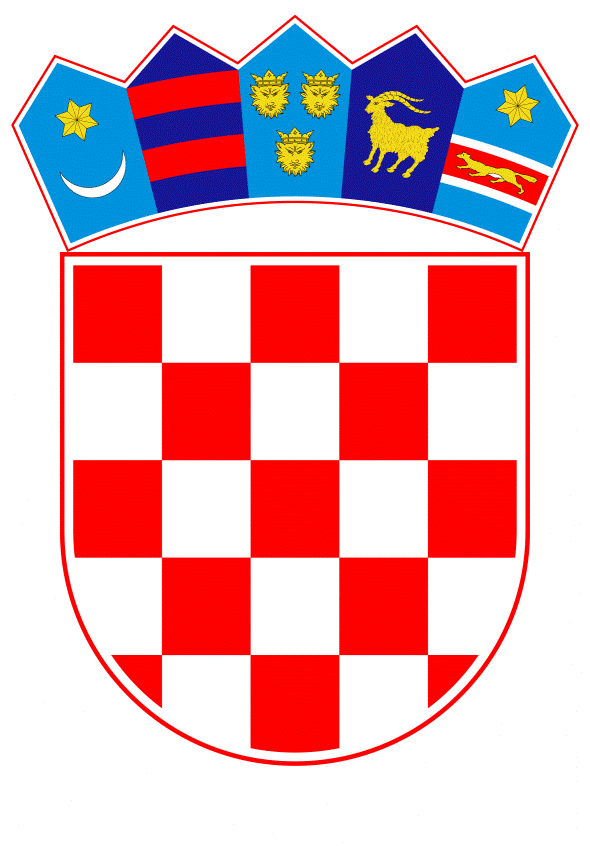 VLADA REPUBLIKE HRVATSKEZagreb, 6. prosinca 2019.______________________________________________________________________________________________________________________________________________________________________________________________________________________________PrijedlogNa temelju članka 31. stavka 3. Zakona o Vladi Republike Hrvatske (Narodne novine, br. 150/11, 119/14, 93/16 i 116/18), Vlada Republike Hrvatske je na sjednici održanoj ____________ 2019. godine donijelaZ A K L J U Č A K1.	Vlada Republike Hrvatske podupire nastavak realizacije Projekta izgradnje brze ceste Popovec - Marija Bistrica - Zabok, na dionicama od Popovca do Kašine i od Kašine do Zlatar Bistrice, u duljini od 23,1 km sa spojnom cestom prema Brezničkom Humu, u duljini od 19,5 km.2.	Zadužuje se Ministarstvo mora, prometa i infrastrukture da, u suradnji s društvom Hrvatske ceste d.o.o., osigura realizaciju Projekta iz točke 1. ovoga Zaključka, sukladno svojoj nadležnosti.3.	Nositelj Projekta iz točke 1. ovoga Zaključka je društvo Hrvatske ceste d.o.o., a za koordinaciju svih aktivnosti vezano uz provedbu ovoga Zaključka određuje se Ministarstvo mora, prometa i infrastrukture.Klasa:Urbroj:Zagreb, ____________PREDSJEDNIK    mr. sc. Andrej PlenkovićO B R A Z L O Ž E NJ EBrza cesta Popovec - Marija Bistrica - Zabok sa spojem na Breznički Hum sastavni je dio smjera koji spaja zasljemensko područje sa Zagrebom i zatvara logičan, tzv. Zagrebački prsten, odnosno spaja autoceste Zagreb - Goričan i Zagreb - Macelj. Planirani zahvat ima vrlo povoljan utjecaj na rasterećenje prometnica u Zagrebu, kao i na bržu i sigurniju vožnju za korisnike naselja uz brzu cestu. Ova brza cesta povezuje sva naselja na istočnoj granici Zagrebačke županije i Grada Zagreba, središnjeg dijela Krapinsko–zagorske županije te južnog dijela Varaždinske županije. Izgradnjom će se aktivirati prirodni i gospodarski resursi i stvoriti uvjeti za razvitak središta i drugih naselja kraj kojih prolazi. Cijela trasa brze ceste gradi se u etapama i fazama (prvo se gradi jedan kolnik, a drugi će se graditi kada za to bude prometne potrebe). Dionice brze ceste predstavljaju zaokružene cjeline između čvorišta i imaju logičan spoj na postojeću mrežu prometnica.Izgradnja predmetne brze ceste odvija se po sljedećim dionicama: Dionica Andraševec - Mokrice, 1 kolnik, duljine 5,2 km, izgrađena je i puštena u promet.Dionica Zlatar Bistrica - Andraševec, duljine 11,4 km, izgrađena je i puštena u promet. Dionica se sastoji od tri faze:I. faza: Spojna cesta od čvora Bedekovčina do državne ceste DC24II. faza: dionica Čvor Bedekovčina - Andraševec (južni kolnik)III. faza: dionica Čvor Zlatar Bistrica - čvor Bedekovčina (južni kolnik).Spojna cesta prema Brezničkom Humu, duljine 19,5 km Za spojnu cestu prema Brezničkom Humu izrađeno je idejno rješenje, a potrebne izmjene prostornog plana su u tijeku. Prostorni plan Varaždinske županije je u postupku izmjene i obuhvatit će predmetnu cestu. Po okončanju izmjena prostorno-planske dokumentacije društvo Hrvatske ceste d.o.o. će pokrenuti izradu nove Studije utjecaja na okoliš.Ovim zaključkom podupire se nastavak Projekta izgradnje brze ceste Popovec - Marija Bistrica - Zabok, na dionici od Popovca do Kašine, duljine 6,1 km i dionici od Kašine do Zlatar Bistrice, duljine 17 km (ukupno 23,1 km), te spojne ceste prema Brezničkom Humu, duljine 19,5 km.Procijenjena vrijednost provedbe cjelokupnog projekta iznosi cca 1,6 mlrd kn (bez PDV-a).Financijska sredstva u iznosu od 57.208.947,0 kn (bez PDV-a) osigurana su Izmjenama i dopunama Financijskog plana Hrvatskih cesta za 2019. godinu (46.008.747,00 kn) u okviru aktivnosti K2004 Program gradnje i rekonstrukcije brzih cesta, proračunski konto 421 Građevinski objekti, dok je ostatak sredstava osiguran Financijskim planom društva za 2020. godinu (1.300.000,00 kn) i projekciji plana za 2021. godinu (9.900.200,00 kn) u okviru aktivnosti K300005 Program gradnje i rekonstrukcije brzih cesta, proračunski konto 421 Građevinski objekti.Predlagatelj:Ministarstvo mora, prometa i infrastrukturePredmet:Prijedlog zaključka u vezi s Projektom izgradnje brze ceste Popovec - Marija Bistrica - Zabok, na dionicama od Popovca do Kašine i od Kašine do Zlatar Bistrice sa spojnom cestom prema Brezničkom Humu